---WARMEWEGAWEKEN---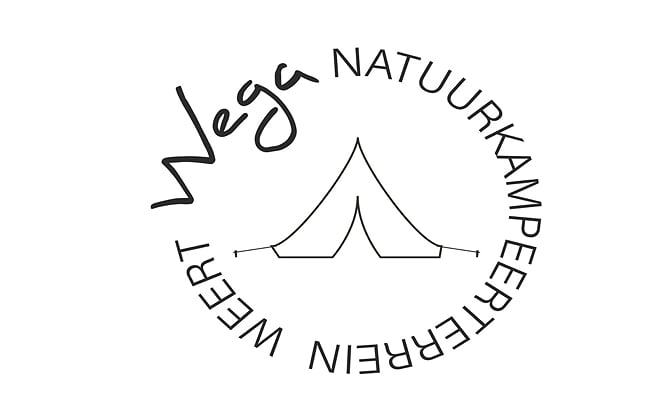 TEAM WEGA PRESENTEERTzomer 2020:ZATERDAG 11 JULI:			19.00				MARTINE KOOKT!ZATERDAG 18 JULI:			19.00				MARTINE KOOKT!ZONDAG 19 JULI:			10.00-12.30	            		DEUN VAN TEUN				EN OM 19.30	 		VOORSTELLING !    VRIJDAG 24 JULI:			19.00				MARTINE KOOKT!VRIJDAG 25 JULI:			10.30				DE VERHALENVERTELLERZONDAG 26 JULI:			10.00-12.00			IMKER SJAAK BZZZZWOENSDAG 29 JULI:			10.00-12.30	            		DEUN VAN TEUN						EN OM 19.30	 		VOORSTELLING !DONDERDAG 30 JULI:		19.00				MARTINE KOOKT!VRIJDAG 30 JULI:			10.30				DE VERHALENVERTELLERVRIJDAG 31 JULI:			19.00				PROEF DE NATTE GIJT!ZATERDAG 1 AUGUSTUS:		19.00				MARTINE KOOKT!MAANDAG 3 AUGUSTUS:		10.30				LOOP MEE MET YOLANDA!DINSDAG 4 AUGUSTUS:		10.30				DE VERHALENVERTELLERDONDERDAG 6 AUGUSTUS:		19.00				MARTINE KOOKT!VRIJDAG 7 AUGUSTUS:		10.00-12.30	            		DEUN VAN TEUN						EN OM 19.30	 		VOORSTELLING !ZONDAG 9 AUGUSTUS:		10.30				HENRIETTE MINDFULLMAANDAG 10 AUGUSTUS:		10.30				DE VERHALENVERTELLERWOENSDAG 12 AUGUSTUS:		19.00				MARTINE KOOKT!VRIJDAG 14 AUGUSTUS:		10.00-12.30	            		DEUN VAN TEUN						EN OM 19.30	 		VOORSTELLING !ZATERDAG 15 AUGUSTUS:		19.00				MARTINE KOOKT!ZONDAG 16 AUGUSTUS:		19.00				MUSICA!									Kampvuur